附件：通告违法填海造地卫片及用海核查界址图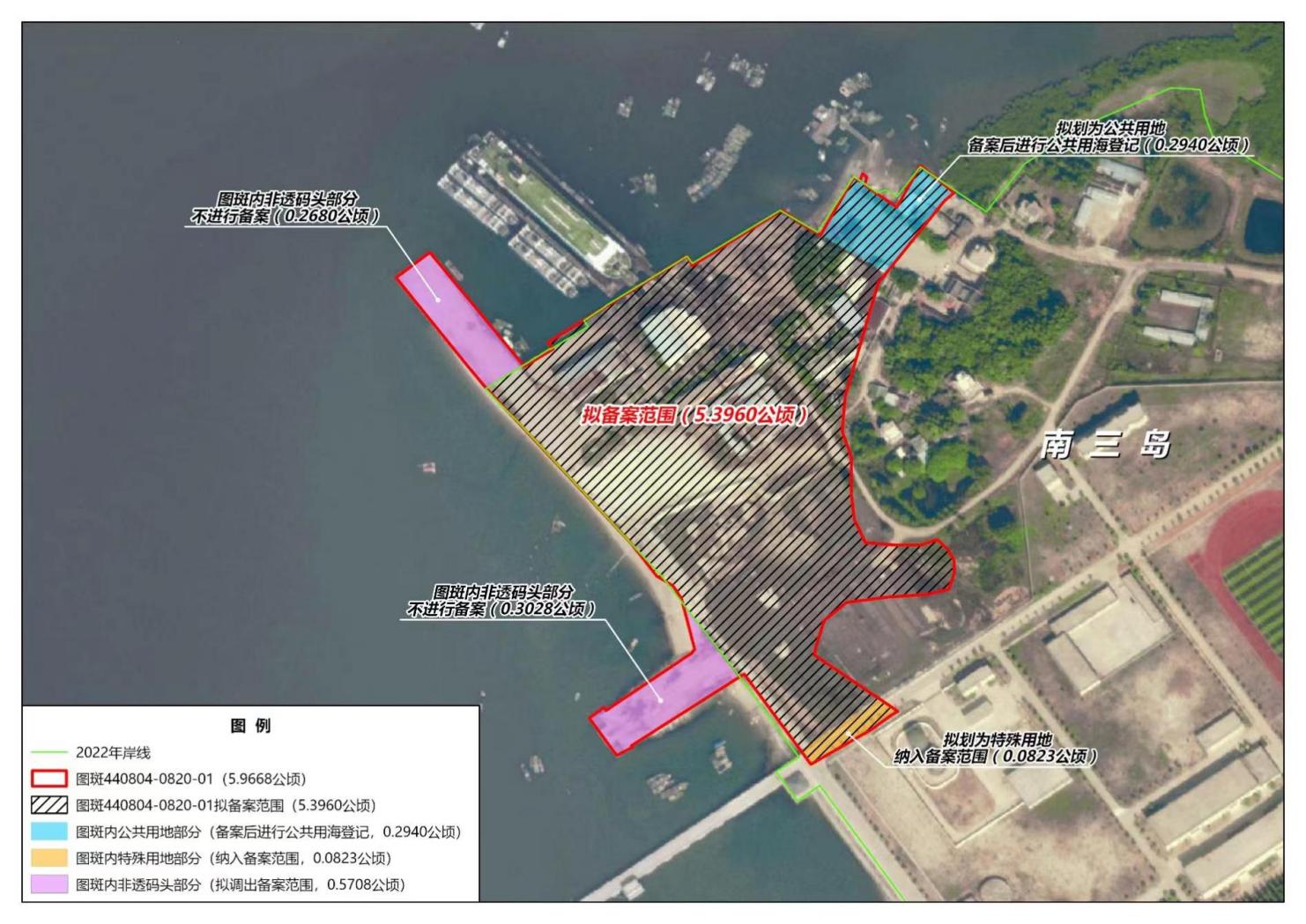 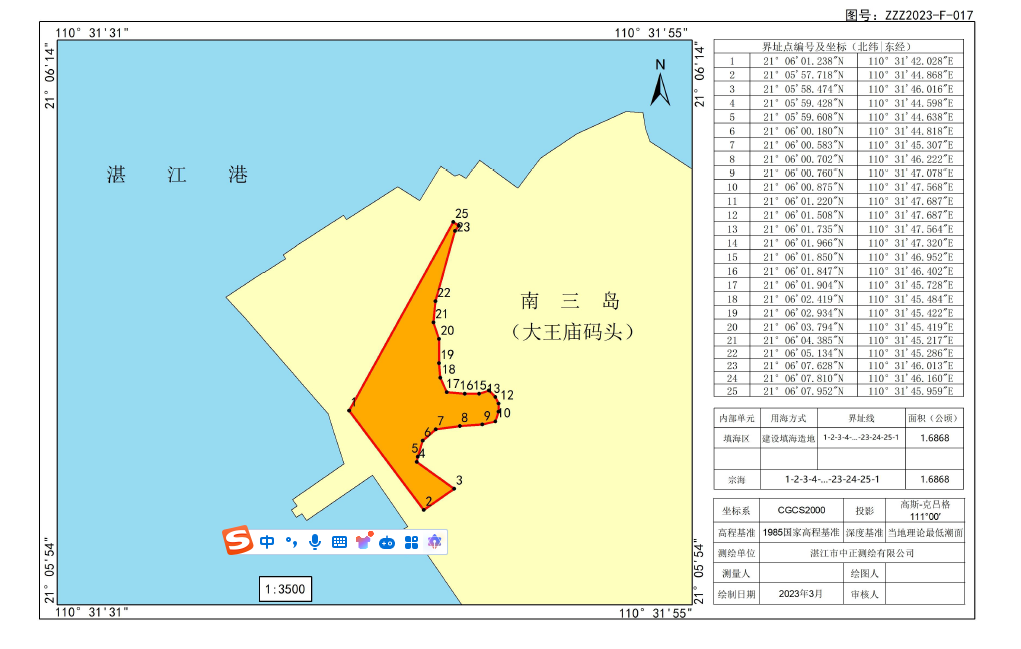 